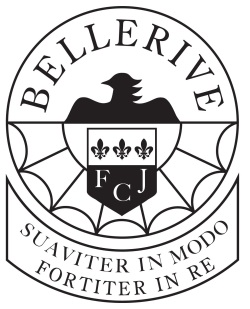 ATTENDANCE AT FULL GOVERNORS’ MEETINGS 2019-2020Name12/09/201912/11/201905/12/201905/03/202014/05/202002/07/2020Mrs L AllerstonYesNoNoYesYesYesMrs M BraniganNoYesYesYesYesYesMrs D ChestersAppointed 21/10/2019YesYesYesYesNoSr J GraingerYesYesYesYesYesNoMrs P GreenYesYesYesYesYesYesMrs N HowlettYesYesYesYesYesYesMrs A Jamieson-LawsonResigned 31/01/2020NoNoNoMr M KennedyAppointed 01/10/2019YesYesYesMrs E QuinnResigned 31/12/2019NoNoN0Mrs P ThorntonYesYesYesYesYesYesMrs K VivesYesNoNoYesNoNoSr B WallaceYesYesYesYesYesYesMiss C Whittington-EganResigned 12/09/2012Mrs P YoungYesYesYesYesYesYes